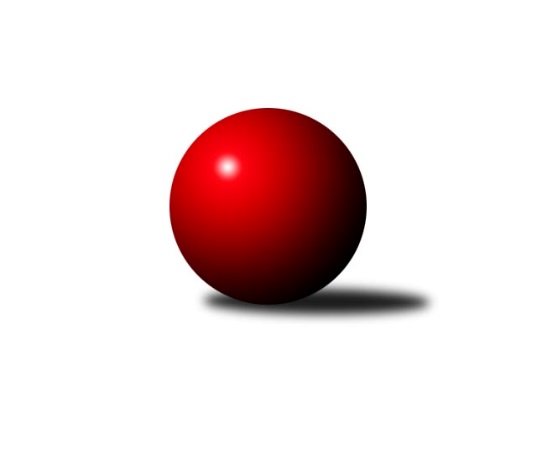 Č.5Ročník 2022/2023	6.11.2022Nejlepšího výkonu v tomto kole: 1605 dosáhlo družstvo: TJ Nový Jičín ˝C˝Meziokresní přebor - Nový Jičín, Přerov, Vsetín 2022/2023Výsledky 5. kolaSouhrnný přehled výsledků:TJ Zubří ˝C˝	- TJ Zubří ˝B˝	2:4	1466:1517	4.0:4.0	31.10.TJ Nový Jičín ˝F˝	- TJ Nový Jičín ˝C˝	1:5	1526:1605	3.0:5.0	2.11.TJ Nový Jičín ˝B˝	- TJ Spartak Bílovec ˝B˝	5:1	1538:1486	5.0:3.0	3.11.KK Lipník nad Bečvou ˝C˝	- TJ Kelč ˝B˝		dohrávka		14.11.Tabulka družstev:	1.	TJ Zubří ˝B˝	5	4	0	1	19.0 : 11.0 	24.0 : 16.0 	 1552	8	2.	TJ Kelč ˝B˝	4	3	0	1	16.0 : 8.0 	20.5 : 11.5 	 1551	6	3.	TJ Spartak Bílovec ˝B˝	5	3	0	2	16.0 : 14.0 	25.0 : 15.0 	 1558	6	4.	TJ Nový Jičín ˝C˝	5	3	0	2	15.0 : 15.0 	16.5 : 23.5 	 1490	6	5.	KK Lipník nad Bečvou ˝C˝	4	2	0	2	14.0 : 10.0 	16.0 : 16.0 	 1544	4	6.	TJ Nový Jičín ˝B˝	5	2	0	3	15.0 : 15.0 	21.0 : 19.0 	 1463	4	7.	TJ Nový Jičín ˝F˝	5	1	0	4	10.0 : 20.0 	15.0 : 25.0 	 1471	2	8.	TJ Zubří ˝C˝	5	1	0	4	9.0 : 21.0 	14.0 : 26.0 	 1463	2Podrobné výsledky kola:	 TJ Zubří ˝C˝	1466	2:4	1517	TJ Zubří ˝B˝	Václav Zeman	 	 213 	 212 		425 	 2:0 	 375 	 	197 	 178		Petr Pavlíček	Patrik Zepřálka	 	 201 	 185 		386 	 1:1 	 383 	 	168 	 215		Libor Pšenica	Marek Křesťan	 	 186 	 184 		370 	 1:1 	 375 	 	180 	 195		Martin Adam	Patrik Lacina	 	 131 	 154 		285 	 0:2 	 384 	 	183 	 201		Vladimír Adámekrozhodčí:  Vedoucí družstevNejlepší výkon utkání: 425 - Václav Zeman	 TJ Nový Jičín ˝F˝	1526	1:5	1605	TJ Nový Jičín ˝C˝	Pavel Hedvíček	 	 169 	 204 		373 	 1:1 	 377 	 	194 	 183		Josef Tatay	Martin Vavroš	 	 196 	 200 		396 	 2:0 	 380 	 	191 	 189		Vojtěch Gabriel	Miroslav Makový	 	 178 	 182 		360 	 0:2 	 431 	 	223 	 208		Libor Jurečka	Milan Kučera	 	 193 	 204 		397 	 0:2 	 417 	 	211 	 206		Jan Schwarzerrozhodčí:  Vedoucí družstevNejlepší výkon utkání: 431 - Libor Jurečka	 TJ Nový Jičín ˝B˝	1538	5:1	1486	TJ Spartak Bílovec ˝B˝	Martin D´Agnolo	 	 195 	 205 		400 	 2:0 	 340 	 	164 	 176		Miloš Šrot	Martin Ondrůšek	 	 195 	 196 		391 	 2:0 	 387 	 	194 	 193		Milan Binar	Petr Tichánek	 	 185 	 189 		374 	 0:2 	 398 	 	205 	 193		Vladimír Štacha	Tomáš Polášek	 	 196 	 177 		373 	 1:1 	 361 	 	183 	 178		Přemysl Horákrozhodčí: Ticánek PetNejlepší výkon utkání: 400 - Martin D´AgnoloPořadí jednotlivců:	jméno hráče	družstvo	celkem	plné	dorážka	chyby	poměr kuž.	Maximum	1.	Milan Kučera 	TJ Nový Jičín ˝F˝	419.38	295.3	124.1	6.0	2/2	(436)	2.	Jiří Janošek 	TJ Kelč ˝B˝	415.33	277.8	137.5	6.2	3/3	(430)	3.	Ladislav Mandák 	KK Lipník nad Bečvou ˝C˝	411.17	293.7	117.5	9.8	3/3	(438)	4.	Vladimír Štacha 	TJ Spartak Bílovec ˝B˝	408.75	282.4	126.3	8.1	2/2	(447)	5.	Miroslav Bár 	TJ Nový Jičín ˝B˝	408.67	281.7	127.0	6.7	3/4	(440)	6.	Jan Špalek 	KK Lipník nad Bečvou ˝C˝	407.17	282.5	124.7	7.7	3/3	(418)	7.	Přemysl Horák 	TJ Spartak Bílovec ˝B˝	404.33	286.1	118.3	7.9	2/2	(428)	8.	Václav Zeman 	TJ Zubří ˝C˝	395.13	283.0	112.1	10.4	4/4	(425)	9.	Vladimír Adámek 	TJ Zubří ˝B˝	392.75	284.1	108.6	12.3	2/2	(412)	10.	Petr Pavlíček 	TJ Zubří ˝B˝	391.13	265.9	125.3	9.4	2/2	(433)	11.	Vojtěch Onderka 	KK Lipník nad Bečvou ˝C˝	389.00	275.3	113.7	9.7	3/3	(436)	12.	Martin Jarábek 	TJ Kelč ˝B˝	388.00	278.0	110.0	10.5	2/3	(409)	13.	Milan Binar 	TJ Spartak Bílovec ˝B˝	381.83	267.8	114.0	10.7	2/2	(387)	14.	Antonín Pitrun 	TJ Kelč ˝B˝	381.17	273.5	107.7	12.2	3/3	(422)	15.	Vojtěch Gabriel 	TJ Nový Jičín ˝C˝	378.38	271.1	107.3	14.5	2/2	(389)	16.	Vojtěch Vaculík 	TJ Nový Jičín ˝C˝	372.33	265.2	107.2	11.8	2/2	(407)	17.	Radomír Koleček 	TJ Kelč ˝B˝	370.00	264.5	105.5	13.5	2/3	(372)	18.	Martin Vavroš 	TJ Nový Jičín ˝F˝	369.75	266.8	103.0	12.5	2/2	(396)	19.	Patrik Zepřálka 	TJ Zubří ˝C˝	369.38	268.1	101.3	13.0	4/4	(386)	20.	Martin D´Agnolo 	TJ Nový Jičín ˝B˝	369.33	259.2	110.2	10.5	3/4	(400)	21.	Miloš Šrot 	TJ Spartak Bílovec ˝B˝	368.00	267.5	100.5	14.5	2/2	(415)	22.	Josef Tatay 	TJ Nový Jičín ˝C˝	367.33	262.8	104.5	13.0	2/2	(399)	23.	Tomáš Polášek 	TJ Nový Jičín ˝B˝	367.00	264.3	102.7	9.0	3/4	(376)	24.	Jan Schwarzer 	TJ Nový Jičín ˝C˝	364.13	265.8	98.4	13.1	2/2	(417)	25.	Pavel Hedvíček 	TJ Nový Jičín ˝F˝	359.50	257.5	102.0	12.3	2/2	(397)	26.	Martin Ondrůšek 	TJ Nový Jičín ˝B˝	352.25	256.8	95.5	13.9	4/4	(391)	27.	Kamila Macíková 	KK Lipník nad Bečvou ˝C˝	352.00	256.0	96.0	15.5	2/3	(354)	28.	Marek Diviš 	TJ Zubří ˝C˝	344.00	256.0	88.0	16.3	3/4	(367)	29.	Zdeněk Bordovský 	TJ Nový Jičín ˝F˝	321.50	248.0	73.5	23.8	2/2	(333)		Roman Janošek 	TJ Zubří ˝C˝	424.00	300.0	124.0	8.0	1/4	(424)		Libor Jurečka 	TJ Nový Jičín ˝C˝	416.50	282.5	134.0	5.0	1/2	(431)		Robert Jurajda 	TJ Zubří ˝B˝	399.00	287.0	112.0	15.0	1/2	(399)		Martin Adam 	TJ Zubří ˝B˝	397.00	289.8	107.3	11.3	1/2	(445)		Marie Pavelková 	TJ Kelč ˝B˝	389.00	283.0	106.0	12.0	1/3	(404)		Miroslav Makový 	TJ Nový Jičín ˝F˝	387.25	277.0	110.3	8.5	1/2	(410)		Libor Pšenica 	TJ Zubří ˝B˝	381.00	278.0	103.0	11.5	1/2	(383)		Jaroslav Pavlát 	TJ Zubří ˝B˝	378.00	244.0	134.0	6.0	1/2	(378)		Marek Křesťan 	TJ Zubří ˝C˝	370.00	271.0	99.0	13.0	2/4	(370)		Stanislav Pitrun 	TJ Kelč ˝B˝	368.00	269.0	99.0	16.0	1/3	(368)		Jiří Plešek 	TJ Nový Jičín ˝B˝	364.50	275.5	89.0	15.0	2/4	(369)		Radim Krůpa 	TJ Zubří ˝B˝	363.00	265.0	98.0	16.0	1/2	(363)		Jana Kulhánková 	KK Lipník nad Bečvou ˝C˝	361.50	264.5	97.0	15.5	1/3	(411)		Josef Zbranek 	TJ Zubří ˝C˝	354.00	256.0	98.0	11.0	2/4	(371)		Ota Beňo 	TJ Spartak Bílovec ˝B˝	354.00	258.0	96.0	8.0	1/2	(355)		Josef Chvatík 	TJ Kelč ˝B˝	350.00	254.0	96.0	9.0	1/3	(350)		Jiří Ticháček 	KK Lipník nad Bečvou ˝C˝	340.00	245.0	95.0	11.0	1/3	(340)		Petr Tichánek 	TJ Nový Jičín ˝B˝	335.00	249.5	85.5	16.0	2/4	(374)		Tomáš Binek 	TJ Nový Jičín ˝F˝	320.00	239.0	81.0	19.5	1/2	(321)		Patrik Lacina 	TJ Zubří ˝C˝	299.00	227.5	71.5	17.5	2/4	(313)Sportovně technické informace:Starty náhradníků:registrační číslo	jméno a příjmení 	datum startu 	družstvo	číslo startu24470	Martin D'Agnolo	03.11.2022	TJ Nový Jičín ˝B˝	4x
Hráči dopsaní na soupisku:registrační číslo	jméno a příjmení 	datum startu 	družstvo	Program dalšího kola:6. kolo7.11.2022	po	17:00	TJ Zubří ˝C˝ - KK Lipník nad Bečvou ˝C˝	9.11.2022	st	16:30	TJ Nový Jičín ˝F˝ - TJ Kelč ˝B˝	10.11.2022	čt	16:30	TJ Nový Jičín ˝B˝ - TJ Nový Jičín ˝C˝	10.11.2022	čt	16:30	TJ Spartak Bílovec ˝B˝ - TJ Zubří ˝B˝	Nejlepší šestka kola - absolutněNejlepší šestka kola - absolutněNejlepší šestka kola - absolutněNejlepší šestka kola - absolutněNejlepší šestka kola - dle průměru kuželenNejlepší šestka kola - dle průměru kuželenNejlepší šestka kola - dle průměru kuželenNejlepší šestka kola - dle průměru kuželenNejlepší šestka kola - dle průměru kuželenPočetJménoNázev týmuVýkonPočetJménoNázev týmuPrůměr (%)Výkon1xLibor JurečkaNový Jičín˝C˝4311xLibor JurečkaNový Jičín˝C˝113.164312xVáclav ZemanZubří C4252xVáclav ZemanZubří C110.354251xJan SchwarzerNový Jičín˝C˝4171xJan SchwarzerNový Jičín˝C˝109.494173xLadislav MandákLipník C4154xLadislav MandákLipník C108.164151xJan MlčákKelč B4131xJan MlčákKelč B107.644131xMartin D´AgnoloNový Jičín B4001xMartin D´AgnoloNový Jičín B105.02400